Åpningstider.Vi har åpent hver dag fra 07.00 – 16.30.Barnehagen er stengt på helligdager, jul og nyttårsaften. I romjulen, i «den stille uke» og i sommerferien har vi åpent etter behov, og bemanner deretter. Det deles ut behovslapper med frist for romjulen og den stille uke (før påske). Dagsrytmen:Dagsrytmen varierer noe mellom de ulike avdelingene.En detaljert oversikt over dagsrytmen fås ved henvendelse til pedagogisk leder ved aktuell avdeling.Betalingssatser.Maksimalprisen for en barnehageplass fastsettes av Stortinget. Du betaler oppholdsbetaling i 11 mnd., juli er betalingsfri.Det gis 50% søskenmoderasjon på barnehagebetaling. Mat betales i tillegg til barnehageplassen. Oppdaterte priser ligger på kommunens hjemmeside under barnehage. Redusert foreldrebetaling: Ingen husholdninger skal betale mer enn 6 prosent av inntekten sin for en barnehageplass. Foreldrebetalingen er også begrenset av maksimalprisen. Ordningen er regulert i forskrift om foreldrebetaling.  Søknad om redusert foreldrebetaling varer for ett år av gangen.BarnehageruteBarnehageruten utarbeides for vært barnehageår, og vedtas av samarbeidsutvalget. Denne datofester blant annet de 5 planleggingsdagene vi har i løpet av et år. Denne blir lagt ut på barnehagen sin nettside på Vega kommune.Ferie for barna.Barnehagen krever at barna skal ha 3 ukers sammenhengende ferie i løpet av barnehageåret. Disse tre ukene samt de fem dagene med planleggingsdager i løpet av året betales det ikke for, da juli måned er betalingsfri i Vega barnehage.Bringing og hentingVed bringing er barna foreldrenes ansvar helt til de er levert inne i barnehagen. Vi ønsker at barna skal være klare til å starte barnehagedagen klokken 9.00. Da starter vi med de tilrettelagte aktivitetene inne/ute.Husk å si fra til de ansatte når dere henter barna!Henting i barnehagen av andre enn foresatte.Det skal gis beskjed til barnehagen hvis barnet skal hentes av noen andre.For sent henting av barn.For sent henting av barn kvalifiserer til bot jfr, barnehagens vedtekter. Skulle det oppstå en situasjon hvor du blir forhindret fra å hente barnet innen barnehagens åpningstid, er det svært viktig at det straks blir gitt beskjed til barnehagen. Barnehagens rutiner tilsier at ved for sen henting hvor vi ikke får tak i foresatte eller annen kontakt person, blir politi og barnevernsvakt varslet.Fravær.Barnehagen skal varsles innen klokken 9.00 hvis barnet blir hjemme en dag eller er sykt. Dette er svært viktig i forhold til barnehagens organisering av dagen.  Dette er en gylden regel som gjelder alle, det går selvfølgelig an å snakke med leder i avdeling og gjøre egne avtaler så fremt det ikke er til hinder for arbeidet i avdeling og forringer tilbudet til de andre barna.Sykdom.Blir barnet sykt i løpet av dagen i barnehagen vil foresatte bli varslet og bedt om å hente barnet. Barnet skal holdes hjemme til det er friskt. Barnet skal være feberfritt og ved god allmenn tilstand. Det er slitsomt å være i barnehagen hvis man ikke er helt frisk og dette kan være med på å gi tilbakefall og forlenge sykdomsforløpet.Ved oppkast/diare skal barnet holdes hjemme i 48 timer etter at det er symptomfritt.Jfr. Folkehelse instituttets retningslinjer.SamlivsbruddSkulle barna bli utsatt for samlivsbrudd mellom foreldre eller andre nære relasjoner, er det viktig at barnehagen blir orientert. Dette for å kunne forstå ulike reaksjoner hos barnet og ivareta det på best mulig måte. Jfr. retningslinjene, «En god hverdag for barn med to hjem».Medisinering i barnehagen.Ved bruk av medisin i barnehagen skal medisinen oppbevares i låsbart skap og nødvendig opplæring til personalet skal gis. Det vil bli brukt egne medisineringsskjema med underskrift av foresatte og ansatte.Leker i barnehagenDet er ikke ønskelig at barna har med egne leker i barnehagen. Hvis det derimot er snakk om en «trygghetsleke» i startfasen av barnehagetilvenningen eller en kosebamse til hvile/ro er det greit. Barnehagen kan ikke ta ansvar for private leker ved ødeleggelse eller forsvinning. 	Bursdagsfeiring i barnehagen.Barnehagen lager krone til den som har bursdag, henger opp flagg og plakat ute på døren. Det blir også laget til en samling hvor det blir gjort stas på bursdagsbarnet og hvor han/hun får velge seg en liten ting fra en «skattekiste». Samarbeidsutvalget.Dette utvalget skal sikre et nært samarbeid mellom foreldre og ansatte i barnehagen. Samarbeidsutvalget består av foreldreråds representanter, ansatte og en politisk valgt representant, styrer er sekretær. Det skal være like mange foreldre som ansatte. I år er dette medlemmene i utvalget:Olav Flatøy, foreldrerepresentantAnn Helen Jenssen, foreldrerepresentantMariell Kolsing, vara foreldrerepresentantTina Gullsvåg, ansattBrit Heidi Hermansen, ansattBerit Wika – kommunestyret.Tone N. Bremstein, styrer og sekretærTaushetsplikt.Alle som er ansatt eller tilknyttet barnehagen i et arbeidsforhold må skrive under på taushetserklæring. Dette betyr i praksis at alle som arbeider, har lærlingeplass, utplasserte elever og lignende, har taushetsplikt om forhold som gjelder barnet og dets familie.Parkering.Vær vennlig og bruk parkeringsplassen ved barnehagen eller ved samfunnshuset når dere leverer og henter barn i barnehagen. Parkeringsplassen ved oppstillingsplassen til bussene er ment for de ansatte ved barnehage og skole. Det er mye trafikk i perioder av dagen i dette området og det oppstår farlige trafikksituasjoner når barn/ungdommer ferdes i dette området til og fra biler som står parkert.Biler skal ikke stå og gå på tomgang ved henting og bringing av barn.Det ikke tillatt til å parkere foran porten til barnehagen da det kan være til hinder for utrykningskjøretøyer.Søknad til barnehageplass.Søknad til barnehageplass gjøres via oppvekstportalen på Kommunens hjemmeside under barnehage. https://vega.ist-asp.com/NO01815-pub/login.htm. Det er to hovedopptak i året med søknadsfrist 1.april og 1. oktober, med oppstart på plass henholdsvis ca. 20. august og 1. januar.Oppsigelse av barnehageplass.Det er tre måneders oppsigelsestid på barnehageplass. Barn som er skolestartere trenger ikke si opp plassen, hvis de går ut juli mnd. i barnehagen eller til sommerferien sin. Da føres sluttdatoen på behovslappen for sommer.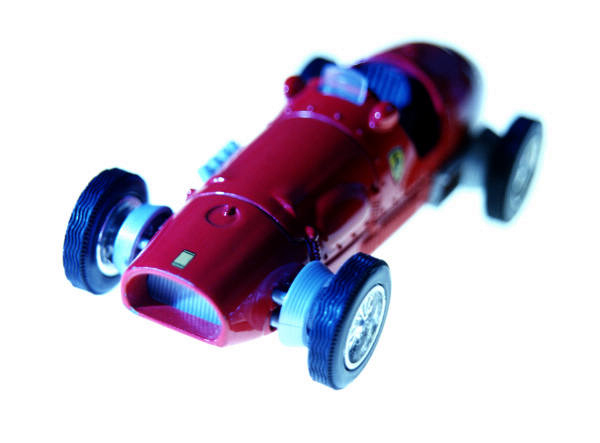 